第２号様式（その２）（第７条関係）　　年　　月　　日さんむＳＤＧｓパートナー宣言内容変更届出書山武市長　様申請者　所在地名称代表者さんむＳＤＧｓパートナー宣言制度実施要綱第７条の規定により、下記のとおり届け出ます。※ 変更する項目に☑をつけてください。宣言書私たちは、ＳＤＧｓの内容を理解し、ＳＤＧｓ達成に向けた目標及び取組を下記のとおり宣言します。１.　ＳＤＧｓ達成に向けた重点的な取組２．関係するＳＤＧｓの目標（ゴール）　（○を入れてください。）複数選択可項　目変　更　前変　更　後□ 企業・団体名□ 所在地〒〒□ 電話番号(          )(          )□ メールアドレス□ 宣言書※変更後の宣言書を添付してください。※変更後の宣言書を添付してください。(①貧困）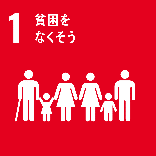 (②飢餓）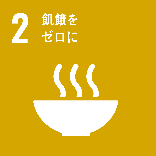 (③保健)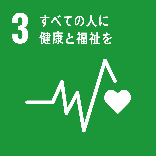 (④教育)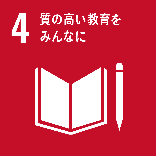 (⑤ジェンダー)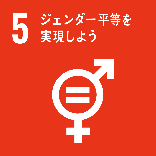 （⑥水･衛生）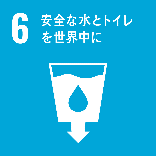 (⑦エネルギー)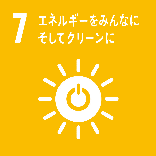 (⑧成長･雇用)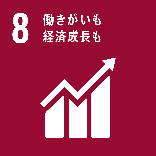 (⑨イノベーション)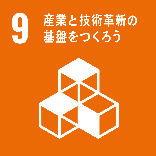 (⑩不平等)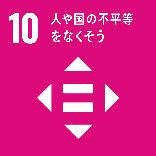 (⑪都市)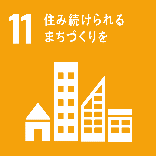 (⑫生産･消費)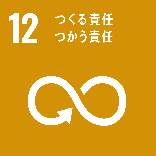 (⑬気候変動)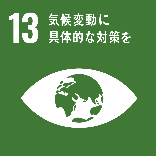 (⑭海洋資源)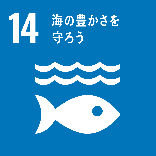 (⑮陸上資源)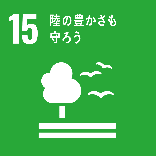 (⑯平和)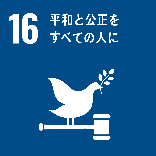 (⑰実施手段)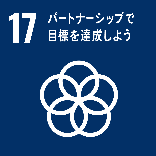 